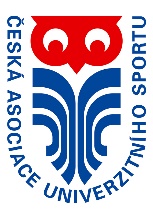 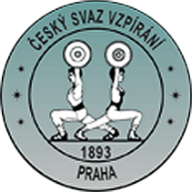 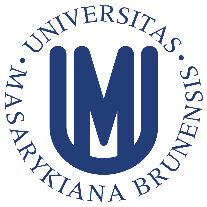 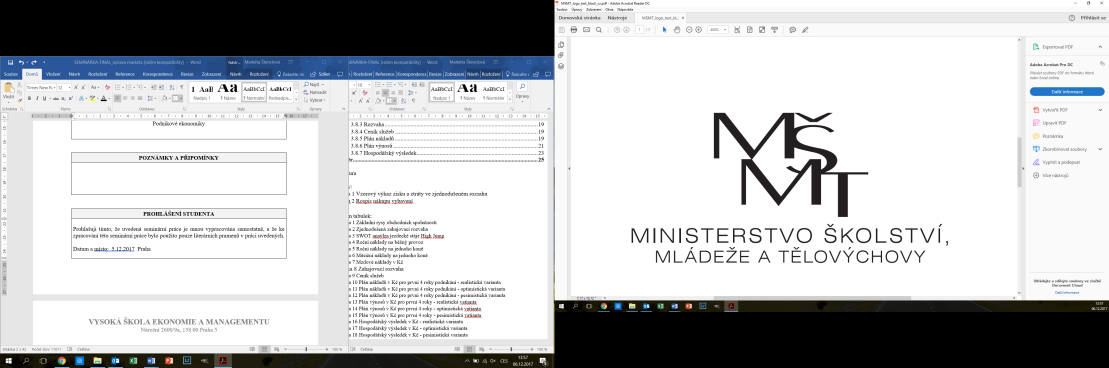 17. ČESKÉ AKADEMICKÉ HRY
17. – 22. 6. 2018VZPÍRÁNÍSoutěž je součástí nominace pro Akademické mistrovství světa ve vzpíráníPořadatel:		 	Česká asociace univerzitního sportuRealizátor:			Masarykova univerzita, Fakulta sportovních studií ve spolupráci 					s oddílem TAK Hellas BrnoMísto konání soutěže: 	Masarykova univerzita, Fakulta sportovních studií, 				Kamenice 5, 625 00 Brno, hala míčových sportů č. 153.Termín soutěže:		Neděle 17. 6. 2018.Ředitel soutěže: 		Mgr. Tereza Králová (tereza.kralova@mail.muni.cz, 603 881 166)Technický ředitel:		Milan Lutter Přihlášky:			do 5. 6. 2018Podmínky soutěže:		Soutěž je určena pro studenty vysokých škol v ČR, bez omezení věku.Ubytování:			Ubytování je umožněno na kolejích VUT dle regulí ČAH.Předpis:			Soutěží se podle pravidel vzpírání IWF, tohoto rozpisu a soutěžního 					řádu ČSV. 									Systém soutěže:		Čtyři ženské kategorie (do 53 kg, do 63 kg, do 75 kg a nad 75 kg) 				Čtyři mužské kategorie (do 62 kg, do 77 kg, do 94 kg a nad 94 kg)				Dle počtu přihlášených mohou být tyto kategorie případně upraveny.Hlavní rozhodčí:		Mgr. Jaroslav ThérPrezence závodníků:		v posilovně FSpS č. 147 (ženy: 8:30 – 8:50, muži: 12:00 – 12:20)Časový pořad: 			První blok - ŽENY: 		Technická porada (prezence závodnic a informace k soutěži) 8:30 hod (posilovna 		FSpS, č.147)		Vážení ženy: 9:00 – 10:00 hod		Nástup první skupiny: 10:45 hod (Ž 53 kg, 63 kg)		Začátek první skupiny: 11:00 hod		Nástup druhé skupiny: ihned po skončení první skupiny (Ž 75 kg, +75 kg)		Začátek druhé skupiny: 10 minut po nástupu druhé skupiny  	Druhý blok - MUŽI  		Technická porada (prezence závodníků a informace k soutěži –  12 hod (posilovna 		FSpS, č.147)		Vážení muži: 12:30 – 13:30 hod 		Nástup třetí skupiny: ihned po skončení druhé skupiny (M 62 kg, 77 kg)		Začátek třetí skupiny: 10 min po nástupu třetí skupiny (po vyhlášení sk. žen)		Nástup čtvrté skupiny: ihned po skončení třetí skupiny (M 94 kg, +94 kg)		Začátek čtvrté skupiny: 10 min po nástupu čtvrté skupinyVyhlášení vítězů:		Ženy – po skončení soutěží skupin žen (po nástupu třetí skupiny).				Muži – po skončení soutěží skupin mužů. Další pokyny/ informace: 	Soutěž ve vzpírání na ČAH bude konečnou nominací na Akademické mistrovství světa ve vzpírání, které se koná ve dnech 20. – 23. 9. 2018 v Polsku. Nominováno bude celkem 7 studentů, z toho předpokládáme 5 mužů a 2 ženy. Na základě dosažených výsledků budou nominovaní navrženi Reprezentační komisi vzpírání k umožnění startu na AMS.	Tato soutěž se řídí pravidly WADA a zavazuje se k dodržování Mezinárodního antidopingového kodexu. U každého účastníka může být provedena dopingová zkouška. 	V blízkosti FSpS je několik restauračních zařízení, vč. obchodů. Pořadatel neručí za odložené věci v šatnách a na závodišti.		 Mgr. Tereza Králová					Jiří Gasiorředitel závodu			 		předseda sport. komise ČAUS